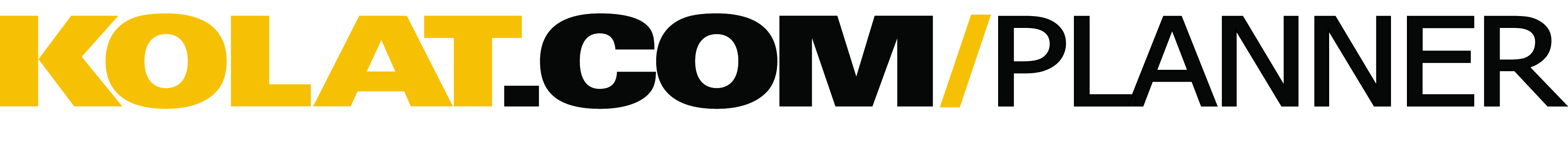 User:  Coach Jake

Set-Ups leading to basic leg attacks

Warm-Up 20 minutesJogStretchTumblingTechnique 40 Minutes

Snap to double Snap to singleInside control to double Inside control to single Collar tie to single Collar tie to picks Drags to single Drags to double Russian to single Russian to double
Live Wrestling 30 MinutesTakedowns-groups of 31 min go's for 6min, Change groups repeat, Last 10 min takedowns win, stay in till lose- loser does 5 burpeesConditioning 30 minutesSprints to stairs to jump rope3 groups change every 3 minutesTotal Practice Time Approx. 75 MinutesCopyright © 2016 Kolat.com LLC